Sekretariat vorerst geschlossen!Aufgrund der derzeitigen Situation ist das Sekretariat für den Publikumsverkehr vorerst geschlossen. Bitte melden Sie sich in dringenden Fällen telefonisch für eine Terminabsprache!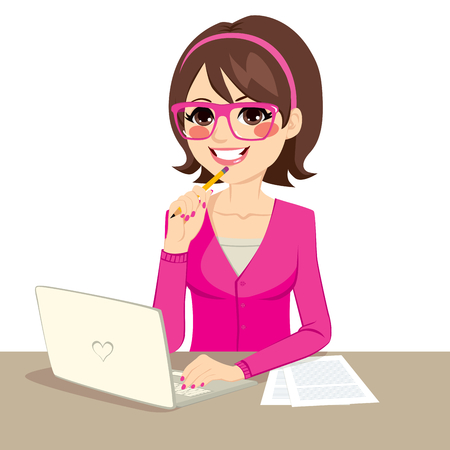 